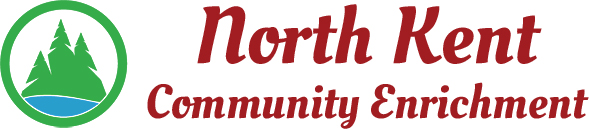 204 E. Muskegon Cedar Springs, MI  49319616-696-7320 www.myNKCE.comMinutes for Regular Meeting of Monday May 1, 2023 @ 11:00 AM Members Present						Member AreaAlyssa Ladd							Algoma TownshipDarla Falcon							City of Cedar SpringsJon Stout  							Solon TownshipJaime Gunderson						NKCE DirectorScott Smith							Cedar Springs Public SchoolsMeeting called to order at 11:03 am by Jon StoutApproval of May AgendaMotion by Darla to approve Agenda with the following item added under Action Items:	b. Agreement between Solon township and NKCE for use of Solon property for Sparks Grant ApplicationJon seconds.  No further discussion. Motion carriesConsent AgendaDarla motions to approve Consent Agenda. Alyssa seconds. No further discussion. Motion carriesPublic CommentNoneInformation and DiscussionSparks GrantUpdate given by Jaime.  She has received the professional services agreement between P&N and NKCE and will be moving forward with it.  May 1 is the date the DNR opened up the application process.  Jaime went to the DNR site to get PNR added as consultant so they could start application process, however, she was not able to log in.  After calling the DNR she found out that NKCE isn’t in their system as previously thought.  She obtained information from the DNR on what needs to be provided to show NKCE is an entity that is eligible to apply for the grant.  One item was having a letter needed from Solon stating that NKCE has approval from Solon to use their land property.  Jon will bring to the Solon board at their meeting on 5/3 to vote and sign.  Another action item is for each NKCE entity to provide a letter stating they are in agreement of the partnership between Solon Township and NKCE in moving forward for Sparks Grant application.  Board Member, Scott Smith, joined the meeting at 11:12 AMOfficersOfficers for 2023-2024 will need to be voted in at July Meeting.  Everyone is willing to keep current positions.Sports/EventsThere isn’t a lot going on right now as school is winding down and with the school  sport camps being run through the HS. Tae Kown Do and Volleyball open gym are on- going.  Tennis camp, Broadway Bootcamp, Zumba classes are in the works.   Jaime is talking to Wellness Within, a yoga studio, for possible new program.Sand VolleyballJaime was looking into what it would take to fix current sand volleyball courts at Morely Park to possibly hold summer sand volleyball tournaments.  Quotes were $22,000.00 + for sand and refurbishment of 4 courts.  Cost is a deterrent to continue exploring this. Senior DanceVery low attendance for this event but those that came had a great time. If this event were to be done again in the future, it was discussed to have it at a local retirement home where it would be easier for residents to attend and partner with the actual place rather than NKCE host.Ice Cream SocialsJaime did these at Algoma, Solon, and the City last year as a thank you for supporting NKCE and they were well received.  She would like to do them again and will work with the supervisors on possible dates/events.  June 12th at a concert in the city is a possibility.  She will contact Solon and Algoma for dates for them.Proposed Budget 2023-2024Jaime included budget with everything currently going and not including any new programming.  The current cost structure implemented covered hourly wages for last year.  Will put the budget on the June Agenda to approve.Action itemsConfirmation of next meeting June 5, 2023 at 11:00 am.  Jaime will post public notice of time change.Agreement between Solon township and NKCE for use of Solon property for Sparks Grant Application  – Solon Township has a board meeting May 3, 2023.  They will put on their agenda to vote on agreement.Board Member Scott Smith  left meeting at 11:53 amMeeting adjourned 11:54 am